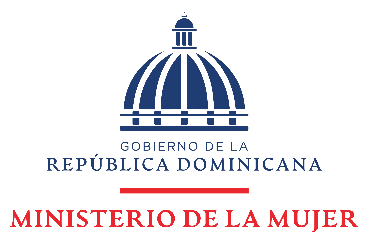 Dirección de Coordinación IntersectorialCalendario Guía de fechas conmemorativas relevantesDescripciónEste documento ha sido diseñado para el uso de las instituciones gubernamentales como una herramienta de fortalecimiento a las Unidades de Igualdad de Género para asegurar la transversalización del enfoque de género en las actividades conmemorativas. Para aprovechar estas fechas, es importante dejar un mensaje clave y motivar el cambio de comportamiento. Motivamos a las instituciones públicas a desarrollar actividades transformadoras en el contexto de las fechas conmemorativas relevantes. Para considerar los temas a profundidad:¿Cómo podemos analizar este tema desde el enfoque de igualdad de género? ¿Cómo afecta este tema de forma diferenciada a mujeres y hombres?¿Cuál es la situación actual en nuestro país con relación a este tema? ¿Qué datos tenemos sobre esta situación?Hemos colocado preguntas en algunas fechas para orientar  los datos que pueden recoger y utilizar para sus comunicaciones internas y externas. Su institución puede pronunciarse, realizar actividades y campañas de comunicación en el contexto de estas fechas conmemorativas. Es importante tomar en cuenta su misión institucional. Si bien hay temas generales que aplican a todas las instituciones y sobre los que puede profundizar con enfoque de género  (como el día internacional de la Mujer, Día  Internacional del Trabajo, entre otros), otros días son más específicos y sólo aplicarían a algunas instituciones. ENERO11. Día Nacional de la EducaciónSe celebra en esta fecha en honor al natalicio del educador, filósofo y escritor puertorriqueño Eugenio María de Hostos.24. Día Internacional de la EducaciónSe celebra el papel que la educación desempeña en la paz y el desarrollo.30. Día Escolar de la No Violencia y la PazEn este día se destaca la importancia de la educación en y para la tolerancia, de la solidaridad, la concordia, del respeto a los Derechos Humanos, de la no-violencia y la paz.31. Día Nacional de la JuventudSe celebra en esta fecha en honor a San Juan Bosco, llamado Padre y Maestro de la Juventud.FEBRERO4. Día Mundial de Lucha contra el CáncerEl objetivo de este día es concientizar y movilizar a la sociedad para avanzar en la prevención y control de esta enfermedad.¿Cuántos casos nuevos de cáncer son diagnosticados cada año en la República Dominicana?¿Cuáles tipos de cáncer afectan más a las mujeres dominicanas? ¿Cuáles afectan más a los hombres dominicanos?¿Qué costo aproximado significa el tratamiento para un cáncer en la República Dominicana?11. Día Internacional de la Mujer y la Niña en la CienciaTiene el fin de lograr el acceso y la participación plena y equitativa en la ciencia para las mujeres y las niñas, imprescindibles para poder lograr la igualdad de género y el empoderamiento de las mujeres y las niñas.En la actualidad, ¿cuál es la situación de las mujeres en carreras de la ciencia en la República Dominicana?¿Cuáles retos tenemos como país para aumentar la participación de niñas y mujeres en la ciencia?18. Día de la Mujer de las AméricasEl objetivo de esta fecha es rendirle homenaje “a todas las mujeres del continente americano, que a través de su dura y pertinaz lucha, lograron obtener el reconocimiento de sus derechos políticos y civiles y participar en todas las esferas de la actividad nacional e internacional”, y se reafirma el compromiso de seguir avanzando en el pleno ejercicio de sus derechos.¿Cuáles mujeres de la historia dominicana podemos resaltar en este día?20. Día Mundial de la Justicia SocialEste día se conmemora para promover la importancia del desarrollo social y la justicia social, los cuales son indispensables para la consecución y el mantenimiento de la paz y la seguridad en las naciones y entre ellas. También para reconocer que el desarrollo social y la justicia social no pueden alcanzarse si no hay paz y seguridad o si no se respetan todos los derechos humanos y las libertades fundamentales.MARZO1. Día de la Cero DiscriminaciónEl objetivo de este día es hacer conciencia sobre las desigualdades que impiden a las personas vivir una vida plena y productiva, y exigir a los gobiernos que cumplan con sus compromisos y obligaciones para acabar con todas las formas de discriminación.8. Día Internacional de la MujerEn este día se conmemora la lucha de la mujer por su participación dentro de la sociedad, en pie de su emancipación y su desarrollo íntegro como persona. Es un buen momento para reflexionar sobre los avances logrados, exigir más cambios y celebrar la valentía y la determinación de las mujeres de a pie que han jugado un papel clave en la historia de sus países y comunidades.21. Día Internacional de la Eliminación de la Discriminación RacialSe conmemora en honor a las 69 personas que murieron cuando la policía abrió fuego en una manifestación pacífica contra las leyes del apartheid que se realizaba en Sharpeville, Sudáfrica el 21 de marzo de 1960. Cuando la Asamblea General proclamó este día en 1966, instó a la comunidad internacional a redoblar sus esfuerzos para eliminar todas las formas de discriminación racial, y en 1979, decidió que, todos los años, en todos los Estados, a partir del 21 de marzo, se organice una semana de solidaridad con los pueblos que luchan contra el racismo y la discriminación racial. En la actualidad, el racismo, la xenofobia y la intolerancia son problemas comunes en todas las sociedades, y las prácticas discriminatorias, sobre todo contra los migrantes, refugiados y afrodescendientes, son frecuentes.22. Día Mundial del AguaEl Día Mundial del Agua se celebra cada 22 de marzo para recordar la relevancia de este líquido esencial. La celebración de este día se propuso en el año 1992, en el marco de la Conferencia de las Naciones Unidas sobre el Medio Ambiente y el Desarrollo de Río de Janeiro, y en ese mismo año la Asamblea General adoptó la resolución por la que el 22 de marzo de cada año fue declarado Día Mundial del Agua. Este día se conmemora con el objetivo de concienciar acerca de la crisis mundial del agua, ya que, a pesar de que todas las actividades sociales y económicas dependen en gran medida del abastecimiento de agua dulce y de su calidad, más de 2.000 millones de personas viven sin acceso a agua potable. El agua es un derecho fundamental para la preservación de la vida en todas sus formas.En República Dominicana fue declarado como día nacional del agua el 31 de marzo del año 1973, mediante Decreto del Poder Ejecutivo No. 2481/73. Se estableció este día con el propósito de llamar la atención de las autoridades competentes y de la ciudadanía para formar una conciencia nacional sobre la magnitud del problema del manejo inadecuado del agua y diseñar una política nacional para una mejor gestión en la conservación de todos los recursos hídricos.ABRIL2. Día Mundial de Concienciación sobre el AutismoEl autismo es una condición neurológica permanente que se manifiesta en la primera infancia, independientemente del género, la raza o la condición social y económica. El término espectro autístico se refiere a una serie de particularidades, las cuales, con un apoyo y un entorno adecuado, y la aceptación de esta variación neurológica, se es posible disfrutar de las mismas oportunidades y participar de manera plena y eficaz en la sociedad. La estigmatización y la discriminación asociadas a la diversidad en el ámbito neurológico siguen siendo los principales obstáculos para el diagnóstico y el tratamiento; se trata de una cuestión que debe ser abordada por los encargados de la adopción de políticas públicas en los países.7. Día Mundial de la SaludEl 7 de abril de cada año se celebra el Día Mundial de la Salud (DMS) con motivo del aniversario de la fundación de la OMS en 1948. Cada año, se selecciona un tema para destacar un área prioritaria de preocupación de salud pública en el mundo.22. Día Internacional de la Madre TierraLa Asamblea General designó el 22 de abril como el Día Internacional de la Madre Tierra a través de una resolución adoptada en 2009. Es un día para rendir homenaje a nuestro planeta y reconocer a la Tierra como nuestro hogar y nuestra madre, así como lo han expresado distintas culturas a lo largo de la historia, demostrando la interdependencia entre sus muchos ecosistemas y los seres vivos que la habitamos.28. Día Internacional de las Niñas en las TICEl Día Internacional de las Niñas en las TIC se celebra el cuarto jueves del mes de abril. Fue en el año 2010 cuando los países miembros de Unión Internacional de Telecomunicaciones (UIT), organismo adscrito a la ONU, decidieron crear esta efeméride, producto de la enorme brecha digital de género que se ha evidenciado a lo largo de los años.La Agenda 2030 para el Desarrollo Sostenible coloca a las áreas de ciencia, tecnología, ingeniería y matemáticas como espacios que impulsan la construcción de sociedades más inclusivas y sostenibles. La incorporación de las niñas y mujeres en estas áreas es imprescindible para reducir la brecha entre hombres y mujeres y contribuir al empoderamiento y a la igualdad de género. Dentro de las STEM, las áreas educativas más dominadas por los hombres son las TIC y las ingenierías, donde la matriculación de mujeres es de 27% y 28% respectivamente (UNESCO, 2018). Al ritmo actual, no se logrará alcanzar la paridad de género en STEM antes del año 2100.MAYO1. Día Internacional del TrabajoEl Día Internacional de los Trabajadores o Primero de Mayo es la conmemoración del movimiento obrero mundial. Es una jornada que se ha utilizado habitualmente para realizar diferentes reivindicaciones sociales y laborales a favor de las clases trabajadoras. Es día festivo nacional en la mayoría de los países del mundo.3. Día Mundial de la Libertad de PrensaEl Día Mundial de la Libertad de Prensa fue proclamado por la Asamblea General de las Naciones Unidas en 1993, en cumplimiento de una recomendación aprobada en la 26ª reunión de la Conferencia General de la UNESCO en 1991. Esto, a su vez, fue una respuesta a un llamamiento de los periodistas africanos que en 1991 elaboraron la histórica Declaración de Windhoek sobre el pluralismo y la independencia de los medios de comunicación. La libertad de prensa y la libertad de expresión constituyen el núcleo del mandato de la UNESCO. La UNESCO considera que estas libertades permiten el entendimiento mutuo para construir una paz sostenible. Es una fecha para fomentar y desarrollar iniciativas en favor de la libertad de prensa y para evaluar el estado de la libertad de prensa en todo el mundo.12. Día Internacional de la EnfermeríaEl 12 de mayo se celebra el Día Internacional de la Enfermería, con el objetivo de rendir un merecido homenaje a todos los enfermeros y enfermeras, que a nivel mundial realizan esta loable labor para toda la humanidad, así como rendir tributo a su fundadora Florence Nightingale, que nació un 12 de mayo y que es considerada la fundadora de la enfermería moderna.17. Día Internacional contra la Homofobia, la Transfobia y la BifobiaEl Día Internacional contra la Homofobia, la Transfobia y la Bifobia se celebra el 17 de mayo para conmemorar la eliminación de la homosexualidad de la lista de enfermedades mentales por parte de la Asamblea General de la Organización Mundial de la Salud (OMS), lo que tuvo lugar el 17 de mayo de 1990.​ Su objetivo principal es el de coordinar todo tipo de acciones que sirvan para denunciar la discriminación de que son objeto las personas de la comunidad LGBTQI+ y para hacer avanzar sus derechos en todo el mundo. En 2015 se incorporó la bifobia al nombre de la campaña. Ninguna persona debe vivir con miedo de ser negativamente diferenciada por ser quien es. Sin embargo, las personas LGBTQI+ son rechazadas, criminalizadas y condenadas a sufrir agresiones a los derechos humanos sólo por vivir su verdad y ejercer su autonomía corporal.28. Día Internacional de Acción por la Salud de las MujeresEl Día Internacional de la Salud para las Mujeres, se celebra el 28 de mayo de cada año con el objetivo de denunciar y hacer frente a diversas enfermedades y padecimientos que sufren las mujeres en todo el mundo y que muchas de ellas, terminan con un triste final, como es el caso de la mortalidad materna entre otras.Desde que en 1987 las integrantes de la Red Mundial de Mujeres por los Derechos Reproductivos acordaron declarar el 28 de mayo como Día Mundial de Acción por la Salud de las Mujeres, se conmemora este día con el propósito de reafirmar el derecho a la salud como un derecho humano al que las mujeres deben acceder sin restricciones o exclusiones de ningún tipo, y a través de todo su ciclo de vida.JUNIO4. Día internacional de los Niños Víctimas Inocentes de la AgresiónEn las guerras y los conflictos armados son los niños, los miembros más vulnerables de la sociedad, los que más sufren las consecuencias. Son víctimas del reclutamiento como soldados, el homicidio, la violencia sexual, el secuestro, los ataques contra escuelas y hospitales, así como la ausencia de ayuda humanitaria. El 19 de agosto de 1982, en su período extraordinario de sesiones de emergencia sobre la cuestión de Palestina, la Asamblea General, “consternada ante el gran número de niños palestinos y libaneses que han sido víctimas inocentes de los actos de agresión de Israel”, decidió conmemorar, el 4 de junio de cada año, el Día Internacional de los niños víctimas inocentes de la agresión (según la Resolución ES-7/8). El propósito del día es reconocer el dolor que sufren los niños en todo el mundo que son víctimas de maltratos físicos, mentales y emocionales. Este día también reafirma el compromiso de las Naciones Unidas de proteger los derechos del niño.5. Día Mundial del Medio AmbienteEl año 1972 el 15 de diciembre, la Asamblea General aprobó una resolución A/RES/2994 (XXVII)  que designaba el 5 de junio Día Mundial del Medio Ambiente y pedía “a los gobiernos y a las organizaciones del Sistema de las Naciones Unidas a que todos los años emprendan en ese día actividades mundiales que reafirmen su preocupación por la protección y el mejoramiento del medio ambiente, con miras a hacer más profunda la conciencia de los problemas del medio ambiente y a perseveran en la determinación expresada en la Conferencia”.12. Día Mundial Contra el Trabajo InfantilLa Organización Internacional del Trabajo (OIT) lanzó el Día mundial contra el trabajo infantil en 2002 para concentrar la atención en la magnitud global del trabajo infantil y en las medidas para erradicarlo. El 12 de junio de cada año, el Día mundial une los esfuerzos de gobiernos, organizaciones de empleadores y de trabajadores, representantes de la sociedad civil, medios de comunicación y muchos otros actores en el nivel local, como escuelas y gobiernos locales, en la campaña contra el trabajo infantil.¿Cuáles son los datos actuales sobre trabajo infantil en la República Dominicana?15. Día Mundial de Toma de Conciencia del Abuso y Maltrato en la VejezEl maltrato de los ancianos se puede definir como “un acto único o repetido que causa daño o sufrimiento a una persona de edad, o la falta de medidas apropiadas para evitarlo, que se produce en una relación basada en la confianza”. Puede adoptar diversas formas, como el maltrato físico, psíquico, emocional o sexual, y el abuso de confianza en cuestiones económicas. También puede ser resultado de la negligencia, sea esta intencional o no.En muchas partes del mundo el maltrato de los ancianos pasa casi inadvertido. Hasta hace poco, este grave problema social se ocultaba a la vista del público y se consideraba como un asunto esencialmente privado. Incluso hoy en día, el maltrato de los ancianos sigue siendo un tema tabú, por lo común subestimado y desatendido por sociedades de todo el mundo. Sin embargo, cada día hay más indicios de que el maltrato de los ancianos es un grave problema de salud pública y social.JULIO11. Día Mundial de la PoblaciónEn este día se pretende llamar la atención sobre la urgencia y la importancia de las cuestiones de población, incluidas sus relaciones con el medio ambiente y el desarrollo. Que la población pueda planear sus familias implica que puedan planear su vida, vencer a la pobreza, mejorar la salud de las madres e hijos, lograr una mayor equidad de género, derrotar la muerte materna y sostener a la juventud.¿Cuál es la situación actual de planificación familiar en la República Dominicana?22. Día Internacional del Trabajo DomésticoEste día conmemorativo tiene el objetivo de reconocer la contribución de las labores de las mujeres en los hogares, actividades que siguen siendo objeto de discriminación, sobre todo desde el punto de vista económico. Por un lado, poner en valor el trabajo reproductivo (tareas domésticas y de cuidados) llevado a cabo, en la mayoría de los casos, por mujeres en sus hogares. Y por el otro, visibilizar el grado de informalidad y precariedad que se presenta cuando dichas tareas (ya sea cuidar, limpiar, cocinar, lavar, etc.) son tercerizadas.Según la OIT (2016), solo en América Latina, 1 de cada 7 mujeres ocupadas, trabaja en este sector, en donde las tasas de informalidad rondan el 80%, con salarios bajos, jornadas extensas y sin acceso a la seguridad social.Mostrar datos del módulo de uso de tiempo de la ENHOGAR 201725. Día Internacional de la Mujer Afrolatinoamericana, Afrocaribeña y de la Diáspora / Día Internacional de la mujer negra, latinoamericana y caribeña / Día Internacional de la Mujer Afrodescendiente / Día Internacional de la Mujer Negra en América Latina y el CaribeLos objetivos de este día son enfrentar el racismo y el sexismo que aboca a las mujeres afro a situaciones de pobreza y marginalidad, combatir los estereotipos y los prejuicios que pesan sobre las mujeres negras, promover la participación de las mujeres afrodescendientes en la vida pública y en la toma de decisiones en distintos ámbitos de la comunidad, y demandar a los países el impulso de políticas a favor de la integración de este colectivo.La Asamblea General de la ONU proclamó 2015-2024 Decenio Internacional para los Afrodescendientes, resolución 68/237 citando la necesidad de fortalecer la cooperación nacional, regional e internacional en relación con el pleno disfrute de los derechos económicos, sociales, culturales, civiles y políticos de las personas de ascendencia africana, y su plena e igualitaria participación en todos los aspectos de la sociedad. Según proclamara la Asamblea General en su resolución 68/237 el tema del Decenio Internacional es «Afrodescendientes: reconocimiento, justicia y desarrollo».AGOSTO1-7. Semana Mundial de la Lactancia MaternaSe celebra todos los años del 1 al 7 de agosto, buscando crear conciencia y estimular la acción sobre temas relacionados con la lactancia materna.A pesar de los importantes beneficios de la lactancia, ampliamente difundidos a nivel mundial, apenas un 7% de madres en República Dominicana alimenta a sus hijos con leche materna exclusiva en los primeros 6 meses de vida. El promedio global es de 38%. La tasa de lactancia en el país dominicano es la más baja de América Latina y el Caribe y la cuarta más baja a nivel mundial.En el artículo 240 del Código de Trabajo se establece que “Durante el período de lactancia la trabajadora tiene derecho, en el lugar del trabajo, a tres descansos remunerados durante su jornada, de veinte minutos cada uno, como mínimo, con el objeto de amamantar al hijo.”En el artículo 8 de la Ley No.8-95 que declara como prioridad nacional la Promoción y Fomento de la Lactancia Materna, se establece que “Las Secretarías de Estado de Salud Pública y Asistencia Social (SESPAS) y de Trabajo, conjuntamente con el Instituto Dominicano de Seguros Sociales (IDSS), velarán por el cumplimiento efectivo de las disposiciones del Artículo 240 del Código de Trabajo, a fin de que, en todos los establecimientos industriales del país, se asignen los espacios físicos con el objeto de que las trabajadoras puedan amamantar exclusivamente a sus hijos e hijas recién nacidos (as) hasta los seis meses de edad.”12. Día Internacional de la JuventudSe conmemora todos los años el 12 de agosto para llamar la atención de la comunidad internacional sobre los problemas de la juventud y para ayudar a desarrollar el potencial de los jóvenes como socios de la sociedad actual.Actualmente tenemos la población juvenil más grande de la historia. Según datos de la ONU, en el mundo hay unos 1.800 millones de jóvenes con edades comprendidas entre 10 y 24 años. Y se trata de un colectivo frágil que hay que proteger, pero a su vez, con un gran potencial. Muchos de ellos viven en zonas de conflicto; otros se encuentran en dificultades para el acceso al mercado laboral o a la vivienda. No es fácil para ellos participar en política ni en grupos de influencia social, lo cual les dificulta poder luchar por una sociedad más justa para desarrollarse como personas plenas.La pandemia de COVID-19 ha tenido un impacto profundo en nuestras sociedades. Además de la crisis sanitaria, ha afectado la educación, los medios de subsistencia y las vidas sociales, ha incrementado la carga del cuidado y ha llevado al aumento de los niveles de violencia contra las mujeres en el hogar y en las comunidades. Para la juventud, muchos de estos impactos serán duraderos y multidimensionales. Por ejemplo, 191 países han implementado el cierre de escuelas a nivel nacional o local, y 1,5 mil millones de personas no pueden asistir a la escuela. Se prevé que estos cierres no sólo afectarán al aprendizaje, sino también al acceso a comidas nutritivas gratuitas o de bajo costo y a apoyo y servicios sociales esenciales. Incluso antes de la pandemia, se estimaba que el 77 por ciento de la juventud a nivel mundial tenía un empleo informal. Las personas con pequeños emprendimientos y empleadas en los sectores informales están entre las que se han visto más afectadas por el impacto económico de la COVID-19.La juventud también es líder y está en la vanguardia de la crisis, luchando por la igualdad, la justicia y la dignidad para todas las personas. En todo el mundo, la juventud feminista y las organizaciones de mujeres están apoyando el diseño y la ejecución de programas de respuesta y recuperación. Están combatiendo la información errónea con campañas de base, ofreciéndose como voluntarias para apoyar a la población de edad mayor y otras poblaciones vulnerables, e ideando soluciones inclusivas.*Incluir datos sobre desempleo juvenil en RDSEPTIEMBRE8. Día Mundial de la AlfabetizaciónEl propósito de este día es despertar la conciencia de la comunidad internacional sobre la importancia de la alfabetización en las personas, comunidades y sociedades. La alfabetización se define como la capacidad de leer y escribir, una habilidad importante en las sociedades modernas. El término ha sido ampliado, desde la instauración de este día conmemorativo, para incluir la aritmética, la computación y otros medios básicos para comunicar y comprender. Uno de los elementos claves de la alfabetización es el desarrollo de la lectura que incluye la capacidad de comprender palabras habladas, la decodificación de las palabras escritas y la comprensión del texto.773 millones de adultos en el mundo no poseen, hoy en día, las competencias básicas en lectoescritura.Durante la crisis del coronavirus, en numerosos países, los programas de alfabetización de adultos han estado ausentes de los planes de respuesta educativa, de manera que la mayoría de los programas de alfabetización de adultos que existían se suspendieron, y solo algunos cursos se mantenían de manera virtual mediante la radio, la televisión o los espacios al aire libre. ¿Qué repercusión tiene la crisis del COVID-19 en los docentes de alfabetización y en los adultos, así como en enseñanza y el aprendizaje? ¿Qué enseñanzas ha aportado esta crisis? ¿Cómo podemos colocar eficazmente el aprendizaje de la lectoescritura de jóvenes y adultos en las respuestas mundiales y nacionales y en las estrategias de reanudación y de reforzamiento de la resiliencia?Compartir datos de alfabetización en la República Dominicana, desglosados por género¿Cuáles son los principales obstáculos para la alfabetización, según grupos etarios?10. Día Internacional para la Prevención del SuicidioEste día se promueve con el objetivo de concienciar a nivel mundial que el suicidio puede prevenirse. El suicidio es un problema que afecta de manera global a las familias, a las comunidades y a los países.A nivel mundial se suicidan cada año casi un millón de personas, lo que equivale a una persona cada 40 segundos. Además, por cada muerte por suicidio se estima que hay 20 intentos. Otro dato preocupante es que el suicidio es la segunda causa de muerte en el grupo de 15 a 29 años de edad.14. Día Latinoamericano de la Imagen de la Mujer en los medios de comunicaciónEn este día, en todos los países de Latinoamérica se insta a los medios periodísticos y publicitarios a proyectar a través de noticias y comerciales, la imagen de la mujer libre de estereotipos y discriminaciones, haciendo hincapié en mostrarla en su diversidad cultural, étnica, social y económica, acorde a los avances conquistados.“Se ve en películas, en programas de televisión o de radio, o al hojear las páginas de una revista o navegar por Internet. Independientemente del medio de comunicación elegido, hay muchas posibilidades de encontrar estereotipos que perpetúan la discriminación de género. En todo tipo de medios de comunicación, las mujeres suelen estar delgadas y aparecer sexualizadas. Hablan menos que los hombres. Tienen menos opiniones. Y en la industria del entretenimiento todavía es más difícil que desempeñen un papel protagonista o de profesional, o incluso como mujeres que trabajan para ganarse la vida.”Por otra parte, el número de mujeres en los medios de comunicación debe aumentar, inclusive en los cargos de toma de decisiones. Es necesario realizar más esfuerzos para presentar a las mujeres como líderes y modelos a seguir, y abandonar los estereotipos. Debe fomentarse la capacitación de las mujeres, adoptar directrices profesionales para reducir la discriminación, y crear grupos de vigilancia de los medios de comunicación a efectos de supervisión. Resaltar también la participación de las mujeres en las tecnologías de la información y las comunicaciones y en las redes de medios de comunicación, incluidas las redes electrónicas, como vía para fortalecer el papel de las mujeres en los procesos democráticos.21. Día Internacional de la PazLa Asamblea General ha declarado esta fecha como el día dedicado al fortalecimiento de los ideales de paz, a través de la observación de 24 horas de no violencia y alto el fuego. Se invita a todas las naciones y a todos los pueblos a respetar el cese de las hostilidades durante este día y a conmemorar esta fecha mediante iniciativas de educación y sensibilización pública sobre cuestiones relacionadas con la paz.23. Día Mundial contra la Trata / Día Internacional Contra la Explotación Sexual y la Trata de Personas / Día Internacional contra la Explotación Sexual y el Tráfico de Mujeres y Niñas/NiñosLa trata de personas es un delito que explota a mujeres, niños y hombres con numerosos propósitos, incluidos el trabajo forzoso y la explotación sexual. Desde 2003, la UNODC ha recopilado información sobre aproximadamente 225 000 víctimas de la trata detectadas en todo el mundo. A nivel mundial, cada vez son más los países que detectan a víctimas y denuncian a los traficantes de estas mafias. Ello conlleva una mayor facilidad en la detección de estas víctimas, pero, como consecuencia, también un aumento de las cifras.De acuerdo a las estadísticas, las mujeres representan el 49% de todas las víctimas de trata, y las niñas el 23 por ciento. La trata de personas es canalizada a la explotación sexual, el trabajo forzado, el matrimonio forzado, la venta de niños, la adquisición de niños soldados, y la extracción de órganos.Compartir datos sobre trata y tráfico en la República Dominicana26. Día Mundial de Prevención del Embarazo no Planificado en AdolescentesLa idea al celebrar este día es educar a los jóvenes del mundo sobre métodos anticonceptivos eficaces y su importancia. El mensaje no limita simplemente a evitar los embarazos no deseados. También al contagio de enfermedades venéreas y al conocimiento de los estudiantes sobre el desarrollo de su propio cuerpo.¿Cuáles datos se tienen sobre embarazo en adolescentes en la República Dominicana? ¿En qué lugar nos encontramos entre los países de la región?OCTUBRE1. Día Internacional de las Personas de EdadEste día se conmemora para destacar el cambio demográfico que está sufriendo la población mundial y la necesidad de crear nuevas políticas y programas que beneficien a los miembros de la tercera edad.Durante las próximas tres décadas, se prevé que el número de personas mayores en todo el mundo se duplique, llegando a más de 1 500 millones en 2050, y el 80% de ellas vivirá en países de ingresos bajos y medianos.10. Día Mundial de la Salud MentalEste día es promovido por la Federación Mundial de la Salud Mental y cuenta con el respaldo de la Organización Mundial de la Salud (OMS). El evento representa un compromiso global para crear conciencia sobre los problemas de salud mental en todo el mundo y movilizar esfuerzos en apoyo de la salud mental.11. Día Internacional de la NiñaEste día tiene como propósito reconocer los derechos de las niñas y los desafíos únicos a los que se enfrentan en todo el mundo, así como promover su empoderamiento y el cumplimiento de sus derechos humanos.15. Día Mundial de las Mujeres RuralesLas campesinas sufren de manera desproporcionada los múltiples aspectos de la pobreza y pese a ser tan productivas y buenas gestoras como sus homólogos masculinos, no disponen del mismo acceso a la tierra, créditos, materiales agrícolas, mercados o cadenas de productos cultivados de alto valor. Tampoco disfrutan de un acceso equitativo a servicios públicos, como la educación y la asistencia sanitaria, ni a infraestructuras, como el agua y saneamiento.16. Día Mundial de la AlimentaciónDesde el año 1979 se conmemora este día, una celebración promovida por la Organización de las Naciones Unidas para la Agricultura y la Alimentación (FAO) con el claro objetivo de disminuir el hambre en el mundo, propósito que también busca la Agenda 2030 con su meta de hambre cero.17. Día Internacional para la Erradicación de la PobrezaSe celebra este día con el reto de alcanzar el primer Objetivo de Desarrollo Sostenible, que es “poner fin a la pobreza en todas sus formas y en todo el mundo”. La erradicación de la pobreza es uno de los mayores retos globales con que se enfrenta actualmente el mundo, y no es solo una cuestión económica, sino que comprende la falta de las capacidades básicas para vivir con dignidad, como el acceso al agua potable, a la electricidad, saneamiento y alimentos.18. Día Mundial de la MenopausiaEl objetivo principal de este día es educar a todas las personas, pero principalmente a las mujeres, sobre esta etapa de sus vidas, indicándoles cuál es el estilo de vida que deberán llevar, los síntomas que desvelan la llegada de la menopausia y, sobre todo, las enfermedades más frecuentes que se desencadenan producto del cambio hormonal.Se estima que en pocos años habrá en el mundo más de mil millones de mujeres con cincuenta años o más. Lo que implica un tratamiento mucho más especializado para este colectivo, así como un mejor servicio de ginecología.19. Día Mundial de la Lucha contra el Cáncer de MamaSe conmemora para sensibilizar y concienciar a las mujeres de todo el mundo, sobre la importancia de realizarse un examen de mamas regularmente, con la finalidad de detectar cualquier signo o anomalía.¿Cuál es la tasa de cáncer de mama en la República Dominicana?NOVIEMBRE5. Día Internacional de la Persona CuidadoraEn el año 2014, la Organización de las Naciones Unidas (ONU) declaró este Día Internacional de las Personas Cuidadoras con el objetivo de sensibilizar, concienciar y poner en valor la labor que, día a día, realizan millones de personas dando su tiempo para cuidar el de otros. Esta labor a menudo se lleva a cabo en silencio y, muchas veces, sin los apoyos o instrumentos necesarios.  El trabajo de cuidados es realizado sobre todo a lo interno de las familias y mayoritariamente por mujeres. En República Dominicana, las mujeres dedican casi 4 veces el tiempo promedio que dedican los hombres a las tareas de cuidado, independientemente del nivel educativo, procedencia o nivel socioeconómico. Esta brecha en el  uso del tiempo, coloca en desventaja a las mujeres, quienes llevan doble carga de trabajo, pues también se unen al trabajo remunerado. Por otro lado, el trabajo de cuidados remunerado se realiza muchas veces en conjunto con las tareas domésticas en condiciones de trabajo poco dignas. Este trabajo genera beneficios importantes al PIB  del país, además de que es una fuente de ingresos para miles de personas. 20. Día Mundial del NiñoEste día se conmemoran los aniversarios de la adopción de la Declaración Universal de los Derechos del Niño (1959) y la aprobación de la Convención de los Derechos del Niño (1989). Esta Convención, la más universal de los tratados internacionales, establece una serie de derechos para los niños y las niñas, incluidos los relativos a la vida, la salud y la educación, el derecho a jugar, a la vida familiar, a la protección frente a la violencia y la discriminación, y a que se escuchen sus opiniones. Este día nos ofrece un punto de partida para llevar a cabo medidas inspiradoras para defender, promover y celebrar los derechos del niño a través de diálogos y acciones que construirán un mundo mejor para los niños.25. Día Internacional para la Eliminación de la Violencia contra las MujeresSe conmemora con la finalidad de visibilizar la violencia contra las mujeres y niñas a nivel mundial. Se pretende fomentar la ejecución de políticas por parte de las naciones del mundo para la erradicación de la violencia de género, así como brindar apoyo y generar conciencia sobre la estigmatización y la vergüenza que sufren las víctimas.DICIEMBRE1. Día Mundial del SidaEste día tiene como propósito crear conciencia, recordar a aquellos que han fallecido, y celebrar las victorias de esta batalla contra el virus, como el acceso a servicios de prevención y tratamiento. Es esencial que la sociedad en su conjunto tome conciencia de cómo el VIH afecta la vida de las personas, para que de este modo podamos poner fin al estigma y la discriminación, y consigamos mejorar la calidad de vida de las personas que viven con el VIH.3. Día Internacional de las Personas con DiscapacidadLa accesibilidad y la inclusión de las personas con discapacidad son derechos fundamentales reconocidos por la Convención sobre los Derechos de las Personas con Discapacidades. Son las condiciones sin las cuales no pueden disfrutar de sus otros derechos. Según esta convención, la discapacidad es un concepto evolutivo “resultado de la interacción de las personas con disfunciones y de problemas de actitud y de entorno que socavan su participación en la sociedad”.10. Día de los Derechos HumanosEl Día de los Derechos Humanos se celebra cada 10 de diciembre, día en que, en 1948, la Asamblea General de las Naciones Unidas adoptó la Declaración Universal de Derechos Humanos (DUDH). En el portal de las Naciones Unidas se afirma que el tema del Día de los Derechos Humanos de este año está relacionado con la “Igualdad” y el artículo 1 de la Declaración Universal de Derechos Humanos, “Todos los seres humanos nacen libres e iguales en dignidad y derechos”.17. Día Internacional para poner fin a la violencia contra las trabajadoras sexualesEste día fue originalmente concebido como un memorial y una vigilia hacia aquellas mujeres que perdieron la vida siendo víctimas de clientes y proxenetas.18. Día Internacional del MigranteEl 4 de diciembre de 2000, la Asamblea General, ante el aumento de los flujos migratorios en el mundo, proclamó el Día Internacional del Migrante. Ya diez años atrás, en ese mismo día en 1990, había adoptado la Convención internacional sobre la protección de los derechos de todos los trabajadores migratorios y de sus familiares. Los Estados Miembros de la ONU, así como organizaciones intergubernamentales y no gubernamentales, celebran este Día Internacional difundiendo información sobre los derechos humanos y libertades fundamentales de los migrantes, el resultado de sus experiencias y nuevas medidas que pueden implementarse para protegerlos.